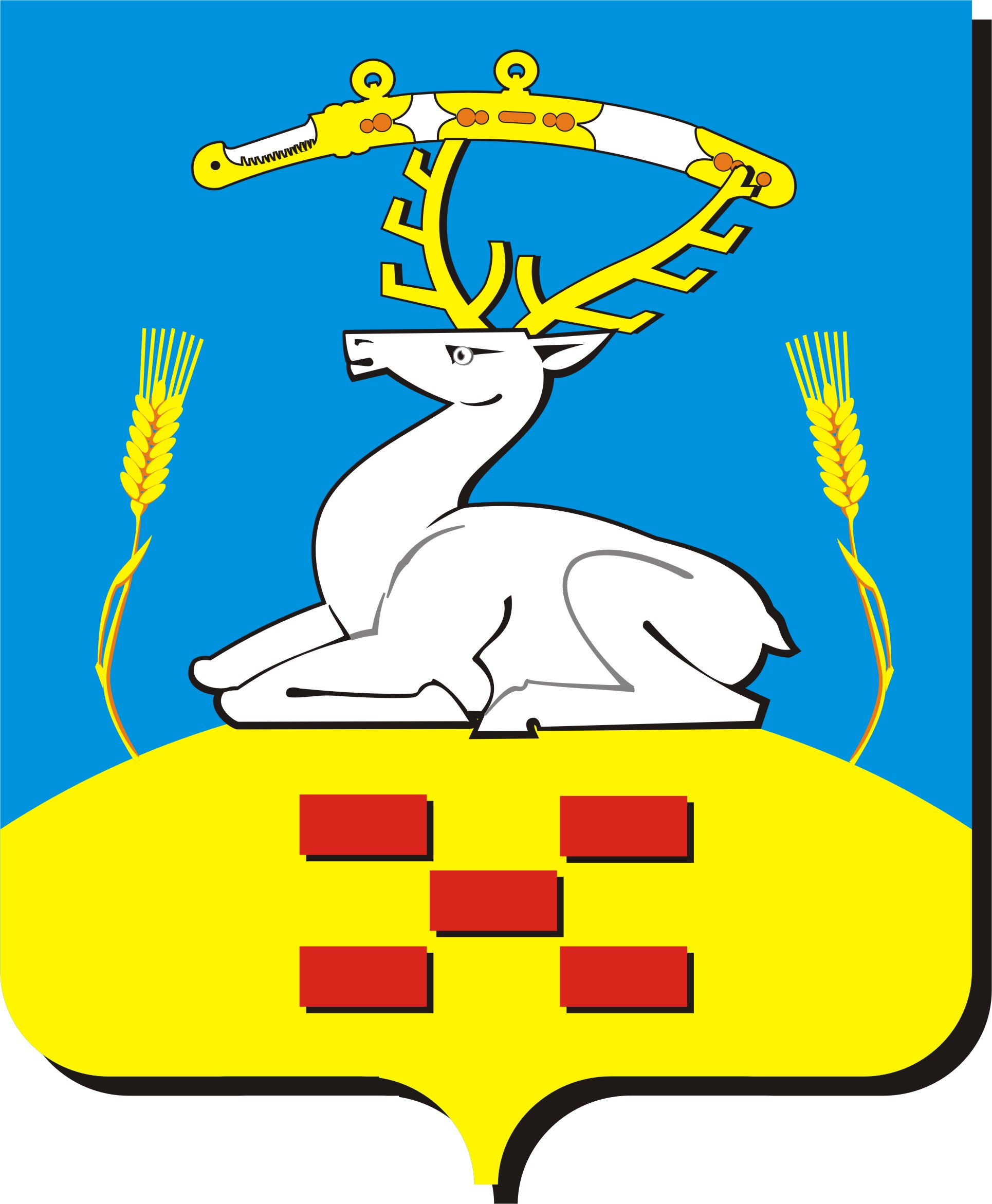 АДМИНИСТРАЦИЯ   УВЕЛЬСКОГО            МУНИЦИПАЛЬНОГО  РАЙОНА П О С Т А Н О В Л Е Н И Е“ ___ ” ___________ 2011г.   № ______                                                                                                                                 п. Увельский Челябинской области     О принятии районной целевой                                                                                         Программы развития малого и среднего                                                                                        предпринимательства Увельского                                                                        муниципального района на 2012-2014г.г.         В соответствии с Бюджетным кодексом Российской Федерации,        Федеральным законом от 24 июля 2007 года N  209-ФЗ  "О развитии малого  и  среднего  предпринимательства  в Российской Федерации", Законом Челябинской области от 27.03.2008 г. N  250-ЗО "О развитии малого и среднего предпринимательства  в Челябинской области", постановлением Администрации Увельского муниципального района от 11.09.2011г. № 857  "Об  утверждении   Порядка разработки, реализации  и оценки муниципальных целевых программ Увельского муниципального района»ПОСТАНОВЛЯЮ:1. Утвердить районную целевую Программу развития малого и среднего предпринимательства Увельского муниципального района на 2012-2014г.г.2. Комитету по работе с обращениями граждан, общественными организациями и средствами массовой информации (Пуцунтян Н.В.) опубликовать настоящее постановление в средствах массовой информации.3. Организацию выполнения настоящего постановления возложить на  комитет по экономике администрации (Феоктистова С.В.)Глава Увельскогомуниципального района                                                                 А.Г. ЛитовченкоИсп. Феоктистова С.В.тел. 3-15-71             УтвержденаПостановлением АдминистрацииУвельского муниципального района  от «____» _________ 201__ г. № ____РАОННАЯ ЦЕЛЕВАЯ ПРОГРАММАРАЗВИТИЯ МАЛОГО И СРЕДНЕГО ПРЕДПРИНИМАТЕЛЬСТВАВ УВЕЛЬСКОМ МУНИЦИПАЛЬНОМ РАЙОНЕ НА 2012 - 2014 ГОДЫПАСПОРТрайонной целевой Программы развития малого и среднегопредпринимательства в Увельском муниципальном районена 2012 - 2014 годыНаименование         - областная  целевая  Программа  развития   малого   иПрограммы                среднего предпринимательства в Увельском муниципальном                                    на 2012 - 2014 годы (далее именуется - Программа);Основание             - Бюджетный кодекс Российской Федерации;для разработки        Федеральный закон от 24 июля 2007 года N  209-ФЗ  "ОПрограммы              развитии малого  и  среднего  предпринимательства  в                                  Российской Федерации";                                 Закон Челябинской области от 27.03.2008 г. N  250-ЗО                                 "О развитии малого и среднего предпринимательства  в                                  Челябинской области";                                  постановление Администрации Увельского муниципального                                  района от 11.09.2011г. № 857  "Об  утверждении   Порядка                                  разработки, реализации  и оценки муниципальных целевых                                                программ Увельского муниципального района;Государственный      - Администрация Увельского муниципального района;заказчик ПрограммыГосударственный      - комитет по экономике администрации Увельского заказчик -            	муниципального района;координаторПрограммыОсновные             - общественный  координационный  совет   по   развитиюразработчики          малого и среднего предпринимательства в  УвельскомПрограммы             муниципальном районе;                                  комитет по экономике администрации Увельского                                 муниципального района;Цель Программы - обеспечение  благоприятных  условий   для   развития                                малого и среднего предпринимательства, повышение его                               роли  в  социально-экономическом  развитии  региона,                               стимулирование  экономической  активности  субъектов                               малого и среднего предпринимательства в  Увельском районеЗадачи Программы     - обеспечение занятости  населения,  развитие  деловой                       активности населения за счет  повышения  интереса  к                       предпринимательской деятельности;                       повышение конкурентоспособности субъектов  малого  и                       среднего предпринимательства, оказание содействия  в                       продвижении производимых  ими  товаров  (выполняемых                       работ,    оказываемых    услуг)    и     результатов                       интеллектуальной деятельности на рынок;                       качественное    изменение    отраслевой    структуры                       субъектов малого и среднего предпринимательства;                       развитие инфраструктуры поддержки малого и  среднего                       предпринимательства;                       развитие форм финансовой поддержки субъектов  малого                       и среднего предпринимательства, расширение  способов                       доступа к финансовым ресурсам;                       повышение   социальной   ответственности   субъектов                       малого и  среднего  предпринимательства,  укрепление                       системы социального партнерства;                       содействие  развитию  механизмов   саморегулирования                       предпринимательской деятельности.Важнейшие целевые    - увеличение количества субъектов  малого  и  среднегоиндикаторы и           предпринимательства на 1 тыс. человек  населения,  впоказатели             том числе:                       в 2012 году - до      единицы;                       в 2013 году – до     единицы;                       в 2014 году - до      единицы;                       увеличение  доли  среднесписочной  численности  (без                       учета  внешних  совместителей)   малых   и   средних                       предприятий в среднесписочной численности (без учета                       внешних   совместителей)    всех    предприятий    и                       организаций, в том числе:                       в 2012 году - до       процента;                       в 2013 году - до       процента;                       в 2014 году – до       процента;                       увеличение доли оборота малых и средних  предприятий                       в общем обороте организаций, в том числе:                       в 2012 году - до        процента;                       в 2013 году – до       процента;                       в 2014 году – до       процента;                       увеличение  выпуска   товаров   (выполнения   работ,                       оказания  услуг)  субъектами   малого   и   среднего                       предпринимательства - получателями поддержки на один                       рубль вложенных бюджетных средств, в том числе:                       в 2012 году - до        рублей;                       в 2013 году - до        рубля;                       в 2014 году - до        рубляСроки и этапы        - 2012 - 2014 годы, в том числе:реализации               I этап - 2012 год;Программы              II этап - 2013 - 2014 годыПеречень основных    - совершенствование    законодательства    в     сференаправлений            регулирования  деятельности   субъектов   малого   иПрограммы              среднего    предпринимательства     и     устранение                       административных   барьеров   в    сфере    развития                       предпринимательства;                       содействие    развитию     малого     и     среднего                       предпринимательства на муниципальном уровне;                       финансовая поддержка  субъектов  малого  и  среднего                       предпринимательства;                       поддержка и развитие  начинающих   предпринимателей,                       молодежного предпринимательства;                       развитие женского и  семейного  предпринимательства;                       совершенствование      механизмов      использования                       областного и муниципального имущества  для  развития                       малого и среднего предпринимательства;                       информационная поддержка субъектов малого и среднего                       предпринимательства,  пропаганда   и   популяризация                       предпринимательской деятельности;                       поддержка субъектов      малого      и      среднего                       предпринимательства,    производящих     и     (или)                       реализующих товары (работы, услуги), предназначенные                       для экспорта;                       поддержка и развитие     народных     художественных                       промыслов и ремесленной деятельности;                       поддержка и развитие  субъектов  малого  и  среднего                       предпринимательства, осуществляющих  деятельность  в                       сфере внутреннего, въездного туризма;                       содействие субъектам     малого      и      среднего                       предпринимательства    в     реализации     программ                       энергосбережения,  повышения  энергоэффективности  и                       обеспечении доступа к объектам инфраструктурыОбъемы и источники   - средства местного бюджета – 450,0 тыс. рублей,финансирования         в том числе:Программы              в 2012 году - 130,0 тыс. рублей;                                  в 2013 году - 150,0 тыс. рублей;                                  в 2014 году - 170,0 тыс. рублейОжидаемые конечные   - увеличение количества субъектов  малого  и  среднегорезультаты                предпринимательства   на   1 тыс. человек  населенияреализации               с 43,5 единицы до 46,7 единицы;Программы и            увеличение  доли  среднесписочной  численности  (безпоказатели ее            учета  внешних  совместителей)   малых   и   среднихсоциально-                 предприятий в среднесписочной численности (без учетаэкономической          внешних   совместителей)    всех    предприятий    иэффективности          организаций с 20,7 процента до 22,2 процента;                       увеличение доли оборота малых и средних  предприятий                       в общем обороте организаций с 25,2 процента до  27,5                       процента;                       увеличение  выпуска   товаров   (выполнения   работ,                       оказания  услуг)  субъектами   малого   и   среднего                       предпринимательства - получателями поддержки на один                       рубль вложенных бюджетных средств с 127,5  рубля  до 131,5 рубляВ Стратегии социально-экономического развития Увельского муниципального района до 2020 года, развитие предпринимательства включено в перечень "точек ускоренного роста" экономики Увельского муниципального района, что обусловлено высокой значимостью малого и среднего бизнеса в решении социальных и экономических задач.Особую роль малого и среднего предпринимательства в современных условиях определяют следующие факторы:формирование конкурентной среды, цивилизованных рыночных отношений;расширение ассортимента и повышение качества товаров (работ, услуг);снижение социальной напряженности на рынке труда;повышение общего уровня доходов населения;влияние предпринимательской деятельности на формирование бюджетов всех уровней;формирование положительного общественного мнения о предпринимательской деятельности.Программа является логическим продолжением ранее действующих муниципальных целевых программ и разработана в целях обеспечения благоприятных условий для динамичного развития малого и среднего предпринимательства.Глава I. ОСНОВНЫЕ ПОНЯТИЯ,ИСПОЛЬЗУЕМЫЕ В НАСТОЯЩЕЙ ПРОГРАММЕСубъекты малого и среднего предпринимательства - потребительские кооперативы и коммерческие организации (за исключением государственных и муниципальных унитарных предприятий), индивидуальные предприниматели, крестьянские (фермерские) хозяйства, зарегистрированные и осуществляющие деятельность на территории Челябинской области, отвечающие требованиям, установленным статьей 4 Федерального закона от 24 июля 2007 года N 209-ФЗ "О развитии малого и среднего предпринимательства в Российской Федерации";субъект женского предпринимательства - субъект малого предпринимательства, в уставном капитале которого доля, принадлежащая женщинам, составляет не менее 51 процента и руководителем которого является женщина;субъект семейного предпринимательства - субъект малого предпринимательства, руководителем и учредителями которого являются физические лица (супруги, близкие родственники). Круг близких родственников определяется в соответствии с Семейным кодексом Российской Федерации;субъект молодежного предпринимательства - субъект малого предпринимательства, в уставном капитале которого доля, принадлежащая лицам в возрасте от 18 до 30 лет, составляет не менее 51 процента и руководителем которого является лицо в возрасте от 18 до 30 лет;начинающий предприниматель - субъект малого предпринимательства, осуществляющий деятельность менее одного года с момента государственной регистрации;субъект малого предпринимательства, осуществляющий инновационную деятельность, - субъект малого предпринимательства, осуществляющий деятельность по созданию результатов научных исследований и экспериментальных разработок, получивших реализацию в виде нового или усовершенствованного продукта, реализуемого на рынке, нового или усовершенствованного технологического процесса, используемого в практической деятельности;субъекты малого предпринимательства из числа социально незащищенных групп населения - субъекты молодежного, социального и женского предпринимательства;субъект социального предпринимательства (многодетные родители, инвалиды) - субъект малого предпринимательства, в уставном капитале которого доля, принадлежащая инвалидам (многодетным родителям), составляет не менее 51 процента и руководителем которого является инвалид (многодетный родитель). К многодетным родителям относятся родители, имеющие трех и более детей в возрасте до 18 лет.Глава II. СОДЕРЖАНИЕ ПРОБЛЕМЫ И ОБОСНОВАНИЕ НЕОБХОДИМОСТИЕЕ РЕШЕНИЯ ПРОГРАММНЫМИ МЕТОДАМИ1. В Увельском муниципальном районе более десяти лет развитие и поддержка субъектов малого и среднего предпринимательства осуществляется на основе программно-целевого метода. Данный метод и системный подход к вопросам развития малого и среднего предпринимательства, основанный на реализации муниципальных целевых программ, разрабатываемых с учетом реального состояния дел в малом и среднем бизнесе, его потребностей и уровня развития в различных отраслях экономики, проблем и задач, стоящих перед районом, возможностью местного бюджета, полностью себя оправдывает. Комплексный подход обеспечивает наиболее рациональную концентрацию финансовых, материальных, трудовых ресурсов для достижения целевой функции.Кроме того, в соответствии с Федеральным законом от 24 июля 2007 года N 209-ФЗ "О развитии малого и среднего предпринимательства в Российской Федерации" вопросы развития малого и среднего предпринимательства, отнесенные к компетенции субъектов Российской Федерации, должны быть решены на областном и муниципальном уровнях в процессе реализации долгосрочных целевых программ.Анализ ситуации в развитии малого и среднего предпринимательства показывает, что это - одна из наиболее динамично развивающихся сфер. По сравнению с 2008 годом количество хозяйствующих субъектов в Увельском муниципальном районе увеличилось на 17.5 процента и в 2010 году составило 699 субъектов малого и среднего предпринимательства, в том числе 43 малых предприятий - юридических лиц, 535 индивидуальных предпринимателей, 90 крестьянских (фермерских) хозяйств, 4 средних предприятия - юридических лиц.      Основной задачей развития предпринимательства в Увельском муниципальном районе является обеспечение занятости и самозанятости населения. На 1 января 2011 года численность занятых в сфере малого предпринимательства составила 4339 человек (37.4 процента от общей численности экономически активного населения Увельского муниципального района), увеличившись по сравнению с 2009 годом на 4.6 процентов.   Среднемесячная заработная плата работников малых предприятий в последние годы имела тенденцию к росту. По сравнению с 2009 годом заработная плата работников таких предприятий увеличилась на 30 процентов (по полному кругу предприятий - 27процентов) и составила 9800 рублей. Это говорит о тенденции ухода работодателей от «серых» схем в оплате труда.       Оборот малых и средних предприятий с 2009 годом увеличился на 33,2 процента, (в действующих ценах) и составил в 2010 году 2,1 млрд. рублей (1/3часть от общего оборота организаций Увельского муниципального района). Наибольший вклад в формирование оборота организаций вносят малые предприятия в сфере торговли, обрабатывающего производства, строительства.     В 2010 году доля налоговых поступлений от субъектов малого и среднего предпринимательства в местный  бюджет Увельского муниципального района составила  28,0 процентов.     Субъекты малого и среднего предпринимательства участвуют в конкурсах по размещению муниципального заказа. Доля заключенных в 2010 году контрактов с субъектами малого и среднего предпринимательства выросла по сравнению с 2009годом и составила 28,3% от общего объема муниципального заказа.2. Несмотря на положительные тенденции развития предпринимательства в Увельском муниципальном районе, по результатам мониторинга и анкетирования субъектов малого и среднего предпринимательства, проводимых общественным координационным советом по развитию малого и среднего предпринимательства совместно с информационно-консультационным центром, выявлен ряд сдерживающих факторов:1)  высокий износ основных средств в сфере малого и среднего предпринимательства;2) низкий уровень инвестиций малых и средних предприятий в основной капитал;3) увеличение тарифной нагрузки на энергоресурсы при низкой энергетической эффективности;4) дефицит квалифицированных кадров, недостаточный уровень их профессиональной подготовки;5) недостаточная информированность субъектов малого и среднего предпринимательства в различных вопросах предпринимательской деятельности,6) низкий уровень социальной ответственности работодателей.Для эффективного решения перечисленных проблем малого и среднего бизнеса необходим комплексный подход, обеспечивающий одновременную координацию действий всех заинтересованных сторон: органов государственной власти и органов местного самоуправления муниципальных образований, субъектов малого и среднего предпринимательства и организаций, образующих инфраструктуру поддержки предпринимательства.Глава III. ОСНОВНЫЕ ЦЕЛИ И ЗАДАЧИ ПРОГРАММЫ3. Целью Программы является обеспечение благоприятных условий для развития малого и среднего предпринимательства, повышение роли в социально-экономическом развитии региона, стимулирование экономической активности субъектов малого и среднего предпринимательства в Увельском муниципальном районе.4. Для достижения поставленных целей предусматривается решение следующих задач:1) обеспечение занятости населения, развитие деловой активности населения за счет повышения интереса к предпринимательской деятельности;2) повышение конкурентоспособности субъектов малого и среднего предпринимательства, оказание содействия в продвижении производимых товаров (выполняемых работ, оказываемых услуг) и результатов интеллектуальной деятельности на рынок;3)качественное изменение отраслевой структуры субъектов малого и среднего предпринимательства;4) развитие инфраструктуры поддержки малого и среднего предпринимательства;5)развитие форм финансовой поддержки субъектов малого и среднего предпринимательства, расширение способов доступа к финансовым ресурсам;6)повышение социальной ответственности субъектов малого и среднего предпринимательства, укрепление системы социального партнерства;7)содействие развитию механизмов саморегулирования предпринимательской деятельности;8)повышение прозрачности деятельности субъектов малого и среднего предпринимательства.5. Комплекс мероприятий Программы призван реализовать поставленные задачи.Глава IV. СРОКИ И ЭТАПЫ РЕАЛИЗАЦИИ ПРОГРАММЫ7. Реализация Программы рассчитана на 2012 - 2014 годы и предполагает два этапа.На первом этапе реализации Программы (2012 год) будут апробированы нормативные правовые акты, регламентирующие оказание различных форм поддержки субъектов малого и среднего бизнеса, организаций, образующих инфраструктуру поддержки малого и среднего предпринимательства, организацию и проведение районных конкурсов по вопросам предпринимательской деятельности, продолжена работа по созданию и развитию объектов инфраструктуры поддержки предпринимательства, развита информационная сеть для широкого освещения субъектов малого и среднего предпринимательства о новых формах поддержки в рамках Программы.Второй этап (2013 - 2014 годы) предусматривает развитие саморегулируемых организаций предпринимателей, создание условий для развития субъектов малого и среднего предпринимательства, осуществляющих деятельность в приоритетных сферах, анализ эффективности реализации мероприятий Программы.Прекращение реализации мероприятий Программы осуществляется в случаях прекращения финансирования Программы или необоснованного недостижения целевых индикативных показателей.Глава V. СИСТЕМА ПРОГРАММНЫХ МЕРОПРИЯТИЙ   В программе предусматривается реализация мероприятий по семи основным направлениям:1) совершенствование законодательства в сфере регулирования деятельности субъектов малого и среднего предпринимательства и устранение административных барьеров в сфере развития предпринимательства.      В рамках данного направления предусмотрены следующие мероприятия:- анализ нормативных правовых актов Российской Федерации,  Челябинской области и  Увельского муниципального района, регулирующих деятельность субъектов малого и среднего предпринимательства, и разработка предложений по их совершенствованию;- проведение общественной экспертизы проектов нормативных правовых актов Увельского муниципального района, регулирующих развитие малого и среднего предпринимательства; 2) финансовая поддержка субъектов малого и среднего предпринимательства.   В рамках данного направления предусмотрены следующие мероприятия:- по проведению землеустроительных работ в отношении земельных участков, предоставленных для ведения предпринимательской деятельности; 3)поддержка и развитие начинающих предпринимателей, молодежного предпринимательства.    Данное направление предусматривает вовлечение в сферу предпринимательской деятельности безработных граждан, незанятого населения, инвалидов и других групп незанятого населения, стимулирование молодежи к ведению предпринимательской деятельности, профессиональному росту.  - предоставление субсидий начинающим предпринимателям на возмещение затрат по организации собственного дела; 4)  развитие женского и семейного предпринимательства.Для дальнейшего развития и стимулирования субъектов женского и семейного предпринимательства предусмотрены:   - содействие продвижению продукции субъектов женского и семейного предпринимательства на региональный рынок.   В целях популяризации и повышения имиджа женского и семейного предпринимательства запланировано проведение районного конкурса, участие субъектов женского и семейного предпринимательства в районных конкурсах, семинарах и широкое освещение их деятельности в средствах массовой информации;   5) Поддержка и развитие народных художественных промыслов и ремесленной деятельности.   В целях дальнейшего развития и преемственности народных художественных промыслов и традиционных ремесел, отражения самобытности культурного наследия различных этнических групп Южного Урала предусмотрены следующие мероприятия:    В рамках направления запланированы мероприятия по продвижению изделий народных художественных промыслов и ремесленных изделий на областные и региональные рынки, развитие постоянно действующей экспозиции указанных изделий, а также дома народного творчества.   6) Совершенствование механизмов использования муниципального имущества для развития малого и среднего предпринимательства   7)  Информационная поддержка субъектов малого и среднего предпринимательства, пропаганда и популяризация предпринимательской деятельности.   Данное направление включает в себя следующий комплекс мероприятий, направленных на информационную поддержку малого предпринимательства и популяризацию их деятельности:- развитие сайта комитета по экономике Увельского муниципального района в сети «Интернет»;- оказание информационно-консультационных услуг субъектам малого и среднего предпринимательства по вопросам ведения предпринимательской деятельности, а также организациям, образующим инфраструктуру поддержки малого и среднего предпринимательства;- организация освещения в средствах массовой информации вопросов развития малого и среднего предпринимательства; Система основных мероприятий Программы и объемы их финансирования представлены в приложении.Глава VI. РЕСУРСНОЕ ОБЕСПЕЧЕНИЕ ПРОГРАММЫ9. Источником финансирования мероприятий Программы являются средства местного бюджета. Общий объем финансирования Программы на весь период реализации составляет 450,0 тыс. рублей в ценах 2011 года (таблица 1).     На реализацию мероприятий Программы могут быть привлечены средства областного бюджета в порядке, определенном законодательством Челябинской областиТаблица 1Объемы финансирования Программы могут корректироваться с учетом доходов областного бюджета на соответствующий финансовый год.ГЛАВА VII.  ПЕРЕЧЕНЬ ПРИОРИТЕТНЫХ ВИДОВ ДЕЯТЕЛЬНОСТИ СУБЪЕКТОВ МАЛОГО ПРЕДПРИИНМАТЕЛЬСТВА НА ТЕРРИТОРИИ УВЕЛЬСКОГО МУНИЦИПАЛЬНОГО РАЙОНА            На территории Увельского муниципального района приоритетными видами деятельности  субъектов малого и среднего предпринимательства (за исключением субъектов женского и семейного предпринимательства, субъектов молодежного предпринимательства и начинающих предпринимателей) для целей оказания финансовой поддержки являются:1) обрабатывающие производства (кроме производства подакцизных товаров);2) производство изделий народных художественных промыслов и ремесленных изделий;3) строительство зданий и сооружений;4) инновационная деятельность;5) сельское хозяйство, рыболовство, рыбоводство;6) здравоохранение, образование и предоставление социальных услуг;7) жилищно-коммунальные услуги, предоставляемые населению;8) услуги по организации внутреннего туризма, физической культуры и спорта;9) бытовые услуги, предоставляемые населению;          10) услуги розничной торговли (кроме торговли подакцизными товарами), общественного питания в населенных пунктах с численностью менее 100 человек (численность населенного пункта определяется по состоянию на 1 января текущего годаГлава VIII.     ОРГАНИЗАЦИЯ УПРАВЛЕНИЯ И МЕХАНИЗМ РЕАЛИЗАЦИИ ПРОГРАММЫКомитет по экономике Увельского муниципального района осуществляет управление реализацией Программы, несет ответственность за своевременное и качественное выполнение мероприятий Программы, целевое и эффективное использование средств местного бюджета, выделяемых на ее реализацию. При необходимости внесения изменений в Программу Комитет по экономике Увельского муниципального района организует работу в порядке, установленном законодательством Российской Федерации и Челябинской области.Комитет по экономике Увельского муниципального района ежегодно подготавливает бюджетную заявку на финансирование Программы из местного бюджета на очередной финансовый год, а также уточняет затраты по программным мероприятиям. Общий контроль за исполнением Программы осуществляет Глава  Увельского муниципального района. Комитет по экономике Увельского муниципального района:ежегодно в срок до 1 февраля года, следующего за отчетным, готовит информацию об исполнении Программы и эффективности использования финансовых средств для представления в Финансовое управление Увельского муниципального района;Комитет по экономике Увельского муниципального района организует размещение в сети «Интернет» информации о ходе реализации мероприятий Программы, объемах финансирования, оценке достижения целевых индикаторов и показателей.Глава IX. ОЖИДАЕМЫЕ РЕЗУЛЬТАТЫ РЕАЛИЗАЦИИ ПРОГРАММЫ24. Динамика индикативных показателей, которые будут достигнуты в результате реализации мероприятий Программы, представлена в таблице 2.Таблица 2Приложениек  районной целевой Программе развитиямалого и среднего  предпринимательстваУвельского муниципального района на 2009−2011 годыСистема основных мероприятий районной целевой Программы развития малого и среднего предпринимательства                                                        в Увельском муниципальном районе Челябинской области на 2012 - 2014 годыВ графе «Исполнители» таблицы использованы следующие сокращенияОКС    − общественный координационный совет по развитию малого и среднего предпринимательства  в Увельском муниципальном районе; ГУ ЦЗН* - Государственное управление Центр занятости населения Увельского района;                                                                                               Увельское РУСХ - Увельское районное управление сельского хозяйства.№ п/пНаименование мероприятияОбъём финансирования,тыс. руб.Объём финансирования,тыс. руб.Объём финансирования,тыс. руб.Объём финансирования,тыс. руб.№ п/пНаименование мероприятия2012год2013год2014годВсего1Совершенствование законодательства в сфере регулирования деятельности субъектов малого и среднего предпринимательства и устранение административных барьеров в сфере развития предпринимательства−−−−2Финансовая поддержка субъектов малого и среднего предпринимательства60,070,080,0210,03Поддержка и развитие начинающих предпринимателей, молодежного предпринимательства70,080,090,0240,04Развитие женского и семейного предпринимательства----5Поддержка и развитие народных художественных промыслов и ремесленной деятельности----6Совершенствование механизмов использования муниципального имущества для развития малого и среднего предпринимательства----7Информационная поддержка субъектов малого и среднего предпринимательства, пропаганда и популяризация предпринимательской деятельности----N Наименование показателя    2011 год 
(оценка) 2012 год 
(прогноз)2013 год 
(прогноз)2014 год 
(прогноз)1234561.Количество субъектов малого  и
среднего   предпринимательства
на 1 тыс.  человек  населения,
единиц                        2.Доля           среднесписочной
численности (без учета внешних
совместителей) малых и средних
предприятий в  среднесписочной
численности (без учета внешних
совместителей)            всех
предприятий   и   организаций,
процентов                     3.Доля оборота малых  и  средних
предприятий  в  общем  обороте
организаций, процентов        4.Выпуск   товаров   (выполнение
работ,     оказание     услуг)
субъектами малого  и  среднего
предпринимательства          -
получателями поддержки на один
рубль   вложенных    бюджетных
средств, рублей               № п/пНаименование мероприятияНаименование мероприятияИсполнителиИсполнителиСрок исполненияСрок исполненияСрок исполненияОбъем финансирования (рублей)Объем финансирования (рублей)Объем финансирования (рублей)Объем финансирования (рублей)Объем финансирования (рублей)Объем финансирования (рублей)Объем финансирования (рублей)Объем финансирования (рублей)Объем финансирования (рублей)№ п/пНаименование мероприятияНаименование мероприятияИсполнителиИсполнителиСрок исполненияСрок исполненияСрок исполнения2012 год2012 год2012 год2013 год2013 год2013 год2014 год2014 год2014 год12233444555666777 Совершенствование законодательства в сфере регулирования деятельности субъектов малого и среднего 
предпринимательства и устранение административных барьеров в сфере развития предпринимательства Совершенствование законодательства в сфере регулирования деятельности субъектов малого и среднего 
предпринимательства и устранение административных барьеров в сфере развития предпринимательства Совершенствование законодательства в сфере регулирования деятельности субъектов малого и среднего 
предпринимательства и устранение административных барьеров в сфере развития предпринимательства Совершенствование законодательства в сфере регулирования деятельности субъектов малого и среднего 
предпринимательства и устранение административных барьеров в сфере развития предпринимательства Совершенствование законодательства в сфере регулирования деятельности субъектов малого и среднего 
предпринимательства и устранение административных барьеров в сфере развития предпринимательства Совершенствование законодательства в сфере регулирования деятельности субъектов малого и среднего 
предпринимательства и устранение административных барьеров в сфере развития предпринимательства Совершенствование законодательства в сфере регулирования деятельности субъектов малого и среднего 
предпринимательства и устранение административных барьеров в сфере развития предпринимательства Совершенствование законодательства в сфере регулирования деятельности субъектов малого и среднего 
предпринимательства и устранение административных барьеров в сфере развития предпринимательства Совершенствование законодательства в сфере регулирования деятельности субъектов малого и среднего 
предпринимательства и устранение административных барьеров в сфере развития предпринимательства Совершенствование законодательства в сфере регулирования деятельности субъектов малого и среднего 
предпринимательства и устранение административных барьеров в сфере развития предпринимательства Совершенствование законодательства в сфере регулирования деятельности субъектов малого и среднего 
предпринимательства и устранение административных барьеров в сфере развития предпринимательства Совершенствование законодательства в сфере регулирования деятельности субъектов малого и среднего 
предпринимательства и устранение административных барьеров в сфере развития предпринимательства Совершенствование законодательства в сфере регулирования деятельности субъектов малого и среднего 
предпринимательства и устранение административных барьеров в сфере развития предпринимательства Совершенствование законодательства в сфере регулирования деятельности субъектов малого и среднего 
предпринимательства и устранение административных барьеров в сфере развития предпринимательства Совершенствование законодательства в сфере регулирования деятельности субъектов малого и среднего 
предпринимательства и устранение административных барьеров в сфере развития предпринимательства Совершенствование законодательства в сфере регулирования деятельности субъектов малого и среднего 
предпринимательства и устранение административных барьеров в сфере развития предпринимательства Совершенствование законодательства в сфере регулирования деятельности субъектов малого и среднего 
предпринимательства и устранение административных барьеров в сфере развития предпринимательства Совершенствование законодательства в сфере регулирования деятельности субъектов малого и среднего 
предпринимательства и устранение административных барьеров в сфере развития предпринимательстваАнализ нормативных правовых актов Российской Федерации, Челябинской области, регулирующих деятельность субъектов малого и среднего предпринимательства, и разработка предложений по их совершенствованиюАнализ нормативных правовых актов Российской Федерации, Челябинской области, регулирующих деятельность субъектов малого и среднего предпринимательства, и разработка предложений по их совершенствованиюКомитет по экономике    ОКС*Комитет по экономике    ОКС*2012-2014 годы2012-2014 годы2012-2014 годы−−−−−−−−−Проведение общественной экспертизы проектов нормативных правовых актов Увельского муниципального района Челябинской области, регулирующих развитие малого и среднего предпринимательстваПроведение общественной экспертизы проектов нормативных правовых актов Увельского муниципального района Челябинской области, регулирующих развитие малого и среднего предпринимательстваОКСОКС2012-2014 годы2012-2014 годы2012-2014 годы−−−−−−−−−Проведение мониторинга состояния предпринимательского климата в районе, исследование проблем, сдерживающих развитие бизнеса, оценка состояния рынка труда и определение потребностей в кадрах и образовательных услугах для малого и среднего предпринимательства Проведение мониторинга состояния предпринимательского климата в районе, исследование проблем, сдерживающих развитие бизнеса, оценка состояния рынка труда и определение потребностей в кадрах и образовательных услугах для малого и среднего предпринимательства Комитет по экономике    ОКС*Комитет по экономике    ОКС*2012-2014 годы2012-2014 годы2012-2014 годы---------Организация работы «горячей линии» для субъектов малого и среднего предпринимательства, анализ поступающих обращений, принятие мер по защите прав и интересов предпринимателей, выработка предложений по решению актуальных проблем развития бизнесаОрганизация работы «горячей линии» для субъектов малого и среднего предпринимательства, анализ поступающих обращений, принятие мер по защите прав и интересов предпринимателей, выработка предложений по решению актуальных проблем развития бизнесаКомитет по экономикеОКСКомитет по экономикеОКС2012-2014 годы2012-2014 годы2012-2014 годы-------------Итого:Итого:Итого:Итого:Итого:Итого:Итого:Итого:Итого:−−−----−−III. Финансовая поддержка субъектов малого и среднего предпринимательстваIII. Финансовая поддержка субъектов малого и среднего предпринимательстваIII. Финансовая поддержка субъектов малого и среднего предпринимательстваIII. Финансовая поддержка субъектов малого и среднего предпринимательстваIII. Финансовая поддержка субъектов малого и среднего предпринимательстваIII. Финансовая поддержка субъектов малого и среднего предпринимательстваIII. Финансовая поддержка субъектов малого и среднего предпринимательстваIII. Финансовая поддержка субъектов малого и среднего предпринимательстваIII. Финансовая поддержка субъектов малого и среднего предпринимательстваIII. Финансовая поддержка субъектов малого и среднего предпринимательстваIII. Финансовая поддержка субъектов малого и среднего предпринимательстваIII. Финансовая поддержка субъектов малого и среднего предпринимательстваIII. Финансовая поддержка субъектов малого и среднего предпринимательстваIII. Финансовая поддержка субъектов малого и среднего предпринимательстваIII. Финансовая поддержка субъектов малого и среднего предпринимательстваIII. Финансовая поддержка субъектов малого и среднего предпринимательстваIII. Финансовая поддержка субъектов малого и среднего предпринимательстваIII. Финансовая поддержка субъектов малого и среднего предпринимательстваIII. Финансовая поддержка субъектов малого и среднего предпринимательстваПредоставление субсидий субъектам малого предпринимательства на возмещение затрат, связанных с осуществлением капитальных вложенийПредоставление субсидий субъектам малого предпринимательства на возмещение затрат, связанных с осуществлением капитальных вложенийКомитет по экономике Управление финансов           ОКС*Комитет по экономике Управление финансов           ОКС*2012-2014 годы2012-2014 годы60 00060 00060 00060 00060 00060 00070 00070 00070 00080 00080 00080 000Итого:Итого:Итого:Итого:Итого:Итого:Итого:60 00060 00060 00060 00060 00060 00070 00070 00070 00080 00080 00080 000IV. Поддержка и развитие начинающих предпринимателей, молодежного предпринимательстваIV. Поддержка и развитие начинающих предпринимателей, молодежного предпринимательстваIV. Поддержка и развитие начинающих предпринимателей, молодежного предпринимательстваIV. Поддержка и развитие начинающих предпринимателей, молодежного предпринимательстваIV. Поддержка и развитие начинающих предпринимателей, молодежного предпринимательстваIV. Поддержка и развитие начинающих предпринимателей, молодежного предпринимательстваIV. Поддержка и развитие начинающих предпринимателей, молодежного предпринимательстваIV. Поддержка и развитие начинающих предпринимателей, молодежного предпринимательстваIV. Поддержка и развитие начинающих предпринимателей, молодежного предпринимательстваIV. Поддержка и развитие начинающих предпринимателей, молодежного предпринимательстваIV. Поддержка и развитие начинающих предпринимателей, молодежного предпринимательстваIV. Поддержка и развитие начинающих предпринимателей, молодежного предпринимательстваIV. Поддержка и развитие начинающих предпринимателей, молодежного предпринимательстваIV. Поддержка и развитие начинающих предпринимателей, молодежного предпринимательстваIV. Поддержка и развитие начинающих предпринимателей, молодежного предпринимательстваIV. Поддержка и развитие начинающих предпринимателей, молодежного предпринимательстваIV. Поддержка и развитие начинающих предпринимателей, молодежного предпринимательстваIV. Поддержка и развитие начинающих предпринимателей, молодежного предпринимательстваIV. Поддержка и развитие начинающих предпринимателей, молодежного предпринимательстваОрганизация и проведение семинаров, курсов, тренингов для незанятого населения, инвалидов, субъектов молодежного предпринимательства и других групп незанятого населения по развитию предпринимательской деятельностиОрганизация и проведение семинаров, курсов, тренингов для незанятого населения, инвалидов, субъектов молодежного предпринимательства и других групп незанятого населения по развитию предпринимательской деятельностиКомитет экономики      ГУ ЦЗНКомитет экономики      ГУ ЦЗН2012-2014 годы2012-2014 годы2012-2014 годы2012-2014 годы2012-2014 годы---------Предоставление субсидий субъектам молодежного предпринимательства на возмещение затрат по реализации предпринимательских проектов Предоставление субсидий субъектам молодежного предпринимательства на возмещение затрат по реализации предпринимательских проектов Комитет по экономике Управление финансов           ОКС*Комитет по экономике Управление финансов           ОКС*2012-2014 годы2012-2014 годы2012-2014 годы2012-2014 годы2012-2014 годы70 00070 00070 00080 000 80 000 80 000 90 00090 00090 000Итого:Итого:Итого:Итого:Итого:Итого:Итого:Итого:Итого:Итого:70 00070 00070 00080 000 80 000 80 000 90 00090 00090 000V. Развитие женского и семейного предпринимательстваV. Развитие женского и семейного предпринимательстваV. Развитие женского и семейного предпринимательстваV. Развитие женского и семейного предпринимательстваV. Развитие женского и семейного предпринимательстваV. Развитие женского и семейного предпринимательстваV. Развитие женского и семейного предпринимательстваV. Развитие женского и семейного предпринимательстваV. Развитие женского и семейного предпринимательстваV. Развитие женского и семейного предпринимательстваV. Развитие женского и семейного предпринимательстваV. Развитие женского и семейного предпринимательстваV. Развитие женского и семейного предпринимательстваV. Развитие женского и семейного предпринимательстваV. Развитие женского и семейного предпринимательстваV. Развитие женского и семейного предпринимательстваV. Развитие женского и семейного предпринимательстваV. Развитие женского и семейного предпринимательстваV. Развитие женского и семейного предпринимательстваСодействие продвижению продукции субъектов женского и семейного предпринимательства на районный, областной рынокСодействие продвижению продукции субъектов женского и семейного предпринимательства на районный, областной рынокКомитет по экономике Увельское РУСХКомитет по экономике Увельское РУСХКомитет по экономике Увельское РУСХ2012-2014 годы2012-2014 годы2012-2014 годы2012-2014 годы---------Организация и проведение районных семинаров, мастер-классов для субъектов малого и среднего предпринимательства, участие субъектов женского и семейного предпринимательства в конкурсах, форумах, и др.Организация и проведение районных семинаров, мастер-классов для субъектов малого и среднего предпринимательства, участие субъектов женского и семейного предпринимательства в конкурсах, форумах, и др.Комитет по экономике ОКС*Комитет по экономике ОКС*Комитет по экономике ОКС*2012-2014 годы2012-2014 годы2012-2014 годы2012-2014 годы---------ИтогоИтогоИтогоИтогоИтогоИтогоИтогоИтогоИтогоИтого---------300,0300,0VI. Совершенствование механизмов использования муниципального имущества 
для развития малого и среднего предпринимательстваVI. Совершенствование механизмов использования муниципального имущества 
для развития малого и среднего предпринимательстваVI. Совершенствование механизмов использования муниципального имущества 
для развития малого и среднего предпринимательстваVI. Совершенствование механизмов использования муниципального имущества 
для развития малого и среднего предпринимательстваVI. Совершенствование механизмов использования муниципального имущества 
для развития малого и среднего предпринимательстваVI. Совершенствование механизмов использования муниципального имущества 
для развития малого и среднего предпринимательстваVI. Совершенствование механизмов использования муниципального имущества 
для развития малого и среднего предпринимательстваVI. Совершенствование механизмов использования муниципального имущества 
для развития малого и среднего предпринимательстваVI. Совершенствование механизмов использования муниципального имущества 
для развития малого и среднего предпринимательстваVI. Совершенствование механизмов использования муниципального имущества 
для развития малого и среднего предпринимательстваVI. Совершенствование механизмов использования муниципального имущества 
для развития малого и среднего предпринимательстваVI. Совершенствование механизмов использования муниципального имущества 
для развития малого и среднего предпринимательстваVI. Совершенствование механизмов использования муниципального имущества 
для развития малого и среднего предпринимательстваVI. Совершенствование механизмов использования муниципального имущества 
для развития малого и среднего предпринимательстваVI. Совершенствование механизмов использования муниципального имущества 
для развития малого и среднего предпринимательстваVI. Совершенствование механизмов использования муниципального имущества 
для развития малого и среднего предпринимательстваVI. Совершенствование механизмов использования муниципального имущества 
для развития малого и среднего предпринимательстваVI. Совершенствование механизмов использования муниципального имущества 
для развития малого и среднего предпринимательстваVI. Совершенствование механизмов использования муниципального имущества 
для развития малого и среднего предпринимательстваФормирование и утверждение перечней муниципального  имущества, предназначенного для передачи во владение и (или) пользование субъектам малого и среднего предпринимательстваФормирование и утверждение перечней муниципального  имущества, предназначенного для передачи во владение и (или) пользование субъектам малого и среднего предпринимательстваКомитет по управлению имуществом                 ОКСКомитет по управлению имуществом                 ОКСКомитет по управлению имуществом                 ОКС2012-2014 годы2012-2014 годы2012-2014 годы2012-2014 годы−−−−−−−−−Размещение в сети «Интернет» информации о муниципальном имуществе, земельных участках, предлагаемых для предоставления предпринимателям Размещение в сети «Интернет» информации о муниципальном имуществе, земельных участках, предлагаемых для предоставления предпринимателям Комитет по управлению имуществом,     Комитет по земельным отношениямКомитет по управлению имуществом,     Комитет по земельным отношениямКомитет по управлению имуществом,     Комитет по земельным отношениям2012-2014 годы2012-2014 годы2012-2014 годы2012-2014 годы−−−−−−−−−ИтогоИтогоИтогоИтогоИтогоИтогоИтогоИтогоИтогоИтого−−−−−−−−−VII. Информационная поддержка субъектов малого и среднего предпринимательства, 
пропаганда и популяризация предпринимательской деятельностиVII. Информационная поддержка субъектов малого и среднего предпринимательства, 
пропаганда и популяризация предпринимательской деятельностиVII. Информационная поддержка субъектов малого и среднего предпринимательства, 
пропаганда и популяризация предпринимательской деятельностиVII. Информационная поддержка субъектов малого и среднего предпринимательства, 
пропаганда и популяризация предпринимательской деятельностиVII. Информационная поддержка субъектов малого и среднего предпринимательства, 
пропаганда и популяризация предпринимательской деятельностиVII. Информационная поддержка субъектов малого и среднего предпринимательства, 
пропаганда и популяризация предпринимательской деятельностиVII. Информационная поддержка субъектов малого и среднего предпринимательства, 
пропаганда и популяризация предпринимательской деятельностиVII. Информационная поддержка субъектов малого и среднего предпринимательства, 
пропаганда и популяризация предпринимательской деятельностиVII. Информационная поддержка субъектов малого и среднего предпринимательства, 
пропаганда и популяризация предпринимательской деятельностиVII. Информационная поддержка субъектов малого и среднего предпринимательства, 
пропаганда и популяризация предпринимательской деятельностиVII. Информационная поддержка субъектов малого и среднего предпринимательства, 
пропаганда и популяризация предпринимательской деятельностиVII. Информационная поддержка субъектов малого и среднего предпринимательства, 
пропаганда и популяризация предпринимательской деятельностиVII. Информационная поддержка субъектов малого и среднего предпринимательства, 
пропаганда и популяризация предпринимательской деятельностиVII. Информационная поддержка субъектов малого и среднего предпринимательства, 
пропаганда и популяризация предпринимательской деятельностиVII. Информационная поддержка субъектов малого и среднего предпринимательства, 
пропаганда и популяризация предпринимательской деятельностиVII. Информационная поддержка субъектов малого и среднего предпринимательства, 
пропаганда и популяризация предпринимательской деятельностиVII. Информационная поддержка субъектов малого и среднего предпринимательства, 
пропаганда и популяризация предпринимательской деятельностиVII. Информационная поддержка субъектов малого и среднего предпринимательства, 
пропаганда и популяризация предпринимательской деятельностиVII. Информационная поддержка субъектов малого и среднего предпринимательства, 
пропаганда и популяризация предпринимательской деятельностиОрганизация освещения в средствах массовой информации 
вопросов развития малого и среднего предпринимательства, пропаганда положительного имиджа малого и среднего бизнесаКомитет по экономике2012-2014 годы2012-2014 годы2012-2014 годы2012-2014 годы2012-2014 годы----------1616 Оказание информационно-консультационных услуг субъектам малого и среднего предпринимательства по вопросам ведения предпринимательской деятельности, а также организациям, образующим инфраструктуру поддержки малого и среднего предпринимательства Комитет по экономике2012-2014 годы2012-2014 годы2012-2014 годы2012-2014 годы2012-2014 годы----------1717Организация и проведение районных мероприятий, посвященных празднованию Дня российского предпринимательства Комитет по экономике ОКС*2012-2014 годы2012-2014 годы2012-2014 годы2012-2014 годы2012-2014 годы----------1818Организация и проведение районных конкурсов, конференций, семинаров, курсов, тренингов, «круглых столов» по вопросам предпринимательской деятельностиКомитет по экономике ОКС*2012-2014 годы2012-2014 годы2012-2014 годы2012-2014 годы2012-2014 годы----------Итого:Итого:Итого:Итого:Итого:Итого:Итого:Итого:Итого:----------IX. Поддержка и развитие народных художественных промыслов и ремесленной деятельностиIX. Поддержка и развитие народных художественных промыслов и ремесленной деятельностиIX. Поддержка и развитие народных художественных промыслов и ремесленной деятельностиIX. Поддержка и развитие народных художественных промыслов и ремесленной деятельностиIX. Поддержка и развитие народных художественных промыслов и ремесленной деятельностиIX. Поддержка и развитие народных художественных промыслов и ремесленной деятельностиIX. Поддержка и развитие народных художественных промыслов и ремесленной деятельностиIX. Поддержка и развитие народных художественных промыслов и ремесленной деятельностиIX. Поддержка и развитие народных художественных промыслов и ремесленной деятельностиIX. Поддержка и развитие народных художественных промыслов и ремесленной деятельностиIX. Поддержка и развитие народных художественных промыслов и ремесленной деятельностиIX. Поддержка и развитие народных художественных промыслов и ремесленной деятельностиIX. Поддержка и развитие народных художественных промыслов и ремесленной деятельностиIX. Поддержка и развитие народных художественных промыслов и ремесленной деятельностиIX. Поддержка и развитие народных художественных промыслов и ремесленной деятельностиIX. Поддержка и развитие народных художественных промыслов и ремесленной деятельностиIX. Поддержка и развитие народных художественных промыслов и ремесленной деятельностиIX. Поддержка и развитие народных художественных промыслов и ремесленной деятельностиIX. Поддержка и развитие народных художественных промыслов и ремесленной деятельности1919Содействие продвижению продукции субъектов малого и среднего предпринимательства, осуществляющих деятельность в сфере народных художественных промыслов и ремесленной деятельностиКомитет культурыКомитет культуры2012-2014 годы2012-2014 годы2012-2014 годы2012-2014 годы2012-2014 годы---------2020Организация и проведение семинаров, мастер-классов для субъектов малого и среднего предпринимательства, осуществляющих деятельность в сфере народных художественных промыслов и ремесленной деятельностиКомитет по экономике Управление финансов           ОКС*Комитет по экономике Управление финансов           ОКС*2012-2014 годы2012-2014 годы2012-2014 годы2012-2014 годы2012-2014 годы---------ИтогоИтогоИтогоИтогоИтогоИтогоИтогоИтогоИтогоИтого---------XI. Содействие субъектам малого и среднего предпринимательства в реализации программ энергосбережения, повышения энергоэффективности и обеспечении доступа к объектам инфраструктурыXI. Содействие субъектам малого и среднего предпринимательства в реализации программ энергосбережения, повышения энергоэффективности и обеспечении доступа к объектам инфраструктурыXI. Содействие субъектам малого и среднего предпринимательства в реализации программ энергосбережения, повышения энергоэффективности и обеспечении доступа к объектам инфраструктурыXI. Содействие субъектам малого и среднего предпринимательства в реализации программ энергосбережения, повышения энергоэффективности и обеспечении доступа к объектам инфраструктурыXI. Содействие субъектам малого и среднего предпринимательства в реализации программ энергосбережения, повышения энергоэффективности и обеспечении доступа к объектам инфраструктурыXI. Содействие субъектам малого и среднего предпринимательства в реализации программ энергосбережения, повышения энергоэффективности и обеспечении доступа к объектам инфраструктурыXI. Содействие субъектам малого и среднего предпринимательства в реализации программ энергосбережения, повышения энергоэффективности и обеспечении доступа к объектам инфраструктурыXI. Содействие субъектам малого и среднего предпринимательства в реализации программ энергосбережения, повышения энергоэффективности и обеспечении доступа к объектам инфраструктурыXI. Содействие субъектам малого и среднего предпринимательства в реализации программ энергосбережения, повышения энергоэффективности и обеспечении доступа к объектам инфраструктурыXI. Содействие субъектам малого и среднего предпринимательства в реализации программ энергосбережения, повышения энергоэффективности и обеспечении доступа к объектам инфраструктурыXI. Содействие субъектам малого и среднего предпринимательства в реализации программ энергосбережения, повышения энергоэффективности и обеспечении доступа к объектам инфраструктурыXI. Содействие субъектам малого и среднего предпринимательства в реализации программ энергосбережения, повышения энергоэффективности и обеспечении доступа к объектам инфраструктурыXI. Содействие субъектам малого и среднего предпринимательства в реализации программ энергосбережения, повышения энергоэффективности и обеспечении доступа к объектам инфраструктурыXI. Содействие субъектам малого и среднего предпринимательства в реализации программ энергосбережения, повышения энергоэффективности и обеспечении доступа к объектам инфраструктурыXI. Содействие субъектам малого и среднего предпринимательства в реализации программ энергосбережения, повышения энергоэффективности и обеспечении доступа к объектам инфраструктурыXI. Содействие субъектам малого и среднего предпринимательства в реализации программ энергосбережения, повышения энергоэффективности и обеспечении доступа к объектам инфраструктурыXI. Содействие субъектам малого и среднего предпринимательства в реализации программ энергосбережения, повышения энергоэффективности и обеспечении доступа к объектам инфраструктурыXI. Содействие субъектам малого и среднего предпринимательства в реализации программ энергосбережения, повышения энергоэффективности и обеспечении доступа к объектам инфраструктурыXI. Содействие субъектам малого и среднего предпринимательства в реализации программ энергосбережения, повышения энергоэффективности и обеспечении доступа к объектам инфраструктуры2121Оказание информационной поддержки по вопросам подключения к объектам инфраструктуры, пропаганда реализации субъектами малого и среднего предпринимательства программ энергосбережения, внедрения энергосберегающих технологий, а также контроль применения программ повышения энергоэффективности подведомственными учреждениями, относящимися к организациям инфраструктуры поддержки предпринимательстваКомитет по экономике Управление ЖКХ           ОКС*Комитет по экономике Управление ЖКХ           ОКС*2012-2014 годы2012-2014 годы2012-2014 годы2012-2014 годы2012-2014 годы---------           Итого:           Итого:           Итого:           Итого:           Итого:           Итого:           Итого:           Итого:           Итого:           Итого:Всего по ПрограммеВсего по ПрограммеВсего по ПрограммеВсего по ПрограммеВсего по ПрограммеВсего по ПрограммеВсего по ПрограммеВсего по ПрограммеВсего по ПрограммеВсего по Программе130,0130,0130,0150,0150,0150,0170,0170,0170,0